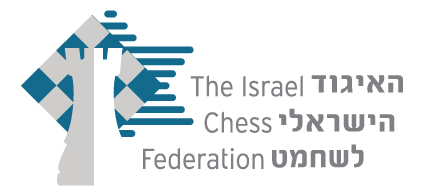 אליפות ישראל הסגורה עד גיל 18 בשחמט 2019 שלום רב,הנכם מוזמנים להשתתף בגמר אליפות ישראל עד גיל 18בשחמט. האליפות תתקיים במספר מוקדים בין 8/1-26/2/2019, עפ"י הטבלה שלהלן.כללי התחרות העיקריים: האליפות מיועדת לבנים ולבנות שנולדו בשנים 2001-2002. לתחרות הוזמנו 10 השחקנים המובילים בשנתונים אלה בישראל (עפ"י מד כושר בינלאומי - אוקטובר 2018).  ממלאים מקום יוזמנו בהתאם (תיתכן תחרות של 8 שחקנים בהתאם לרישום).התחרות תתקיים בשיטת ליגה.קצב הקרבות יהיה 90 דקות + 30 שניות תוספת למסע. יש להתייצב לכל סיבוב 15 דקות לפני תחילתו. הגרלות יפורסמו באתר האיגוד.הזזת מועד משחק, חייבת באישור שני השחקנים ובאישור מנהל התחרות, במייל liga@chessfed.org.il. סיבוב לפני אחרון ניתן לדחות רק במקרה של כח עליון.לא ניתן לדחות סיבוב אחרון גם במקרה של כח עליון.מועדי הסיבובים:
זמן איחור מקסימלי בתחילת כל סיבוב: 30 דקות, לאחר פרק זמן זה ייקבע הפסד טכני למאחר. התרת שוויון נקודות: 1) ברגר; 2) התוצאה/ות בין השחקנים (במקרה של תיקו תינתן עדיפות למי ששיחק בכלים השחורים)  3) מספר משחקים בשחור; דמי ההשתתפות בתחרות:  180 ₪ - ניתן לשלם טלפונית במשרדי האיגוד בכרטיס אשראי.רבי אמנים ואמנים בינלאומיים - ללא תשלום. הרשמה: עד ה-25.11.2018, לאחר מכן יוזמנו ממלאי מקום.פרסים:  גביעים יוענקו לזוכים בשלושת המקומות הראשונים באליפות.הזוכה במקום הראשון יקבל תנאי שחקן מוזמן לאליפות אחת (אירופה או עולם) על פי בחירתו במימון מלא של האיגוד וזאת במקום המלגה המקובלת עד היום ע"ס 1750 ₪ + קריטריון לפרוייקט מלגות "שחמטאי העתיד" + שעות אימון עם מאמן המשלחת שייצא לאליפות זו.הזוכה במקום השני יקבל תנאי שחקן מוזמן לאליפות שאליה האלוף לא נסע + 1,500 ש"ח מילגה לנסיעה לאליפות זו + קריטריון לפרוייקט מלגות אימונים "שחמטאי העתיד" + שעות אימון עם מאמן המשלחת שייצא לאליפות זו.הזוכים במקומות השלישי והרביעי זכאים לנסוע על חשבונם. במקרה שבעל הזכות לשחקן מוזמן לא משתמש בה, הזכות עוברת אליהם.הנהלת התחרות שומרת לעצמה את הזכות לערוך שינויים שיידרשו בהתאם לנסיבות. מיקום הסיבובים השונים נתון לשינוי בהתאם ליכולת האירוח של המועדונים.בברכה, 	גיל בורוחובסקי               משה קציר                  אסי פילוסוף      מנכ"ל איגוד השחמט         יו"ר ועדת הנוער           מנהל ושופט ראשיסיבוביוםתאריךשעהמקוםכתובת1שלישי08/01/201918:45רמת-אביבטאגור 26, תל אביב2רביעי09/01/201918:30קרית אונורבין 32, קרית אונו3שלישי15/01/201918:30רמת-אביבטאגור 26, תל אביב4רביעי16/01/201918:30קרית אונורבין 32, קרית אונו5שלישי05/02/201918:30רמת-אביבטאגור 26, תל אביב6שלישי12/02/201918:30רמת-אביבטאגור 26, תל אביב7שלישי19/02/201918:45רמת-אביבטאגור 26, תל אביב8שלישי26/02/201918:30רמת-אביבטאגור 26, תל אביב9שבת 02/3/201910:15כפר סבאשרת 6, כפר סבא